FDFA BOD Assignment Schedule
Convention 2017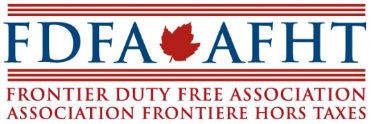 EVENTEVENTLOCATIONSATURDAY, NOVEMBER 11thSATURDAY, NOVEMBER 11thSATURDAY, NOVEMBER 11thSATURDAY, NOVEMBER 11th7:00am – 8:30amBoard of Directors MeetingSt-Sulpice3rd floor9:00am –4:00pm Operator Store Tour Sponsor: Imperial Tobacco CompanyPierre Guay: as host, he can officially thank Imperial during the lunch given he will say a few words prior to eating.6:30pmBoard/CBSA DinnerLiverpool House Restaurant2501 Notre Dame - MontrealSUNDAY, NOVEMBER 12thSUNDAY, NOVEMBER 12thSUNDAY, NOVEMBER 12thSUNDAY, NOVEMBER 12th7:30am – 8:30amOPERATORS BREAKFAST No - sponsorGazette TowerVille-Marie – 9th Floor8:30am – 5:00pmOPERATOR MEETING Break Sponsor: Godiva Chocolatier (attending convention but will not be at the mtg.)Gazette TowerSt-Antoine – 9th Floor12:00pm – 1:30pmOPERATOR LUNCH: No sponsorGazette TowerVille-Marie – 9th Floor6:30pm – 8:30pmWELCOME RECEPTIONAbe: welcome all and thank all liquor suppliers for sponsoring the bar. Remind all about the charity auctions – bidding closes at 8pm.Sponsors: Brown Forman, Labatt Breweries of Canada, Mark Anthony Wine & Spirits, Pernod Ricard Travel Retail Americas, Peter Mielzynski Agencies Ltd., Remy-Cointreau Travel Retail Americas, Tito’s Handmade Vodka, WFH Travel Retail and Wine Classics InternationalGazette TowerFortifications – 9th FloorMONDAY, NOVEMBER 13thMONDAY, NOVEMBER 13thMONDAY, NOVEMBER 13thMONDAY, NOVEMBER 13th7:00am – 9:00amBREAKFAST Featuring: Turkey Hill Smoothie StationTania: thank Turkey Hill for sponsoring breakfast smoothies.Gazette TowerGrand Place – 8th Floor11:45am – 1:00pmTFWA WELCOME LUNCHSponsor: Tax Free World Association (not attending)Simon (around 12:15pm):request a motion to approve 2016 audited financial statementsPresent donation cheque to Missing Children Society (attendance TBC)Lauren Guay: early bird registration raffleGazette TowerFortifications – 9th Floor9:00pm – 12:00amTITO’S LOUNGE Sponsor: Tito’s Handmade VodkaPhilippe or Cam: thank John McDonnel and Tito’s when the room is full (approx.. 10pm)Reporter – 3rd Floor (above lobby)TUESDAY, NOVEMBER 14thTUESDAY, NOVEMBER 14thTUESDAY, NOVEMBER 14th7:00am – 9:00amBREAKFAST Featuring: Turkey Hill Smoothie StationGazette Tower 8th Floor12:00pm – 1:00pmLUNCH Sponsor: JTI-Macdonald Corp.Tania: thank Frank Villella and JTIGazette Tower8th Floor5:30pm – 7:00pmFDFA Media Appreciation Cocktail(FDFA Board & Duty Free Media Only)All Board: members try to stop by for a drink and personally thank the media for attending and their coverage of the FDFA throughout the year.Gazette restaurant – off lobbyWEDNESDAY, NOVEMBER 15thWEDNESDAY, NOVEMBER 15thWEDNESDAY, NOVEMBER 15th7:00am – 9:00amBREAKFAST Featuring:  Turkey Hill Smoothie StationGazette Tower8th Floor12:00pm – 1:00pmLUNCH No sponsorGazette Tower8th Floor7:00pm – 10:00pmGALA DINNER Sponsor: Imperial Tobacco CompanyAbe: opening speechAbe:  thank Cliff John/Imperial Tobacco, Platinum Partner, present him with an award, photos etc. and then Cliff will say a few words before dinner service begins.(a gala scheduled/script will be provided)Gazette TowerFortifications – 9th Floor10:30pm – 1:00amHOSPITALITY LOUNGEPhilippe: thank JTI and the bar sponsors.Sponsors: JTI-Macdonald Corp, Brown Forman, Labatt Breweries of Canada, Mark Anthony Wine & Spirits, Pernod Ricard Travel Retail Americas, Peter Mielzynski Agencies Ltd., Remy-Cointreau Travel Retail Americas, Tito’s Handmade Vodka, WFH Travel Retail and Wine Classics InternationalGazette TowerVille-Marie – 9th Floor